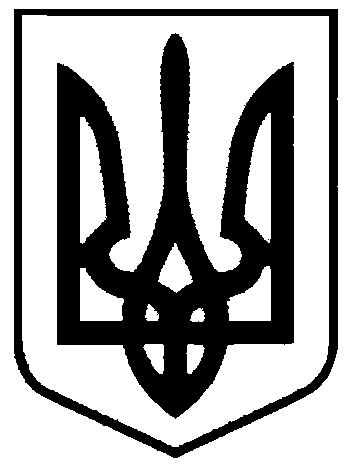 СВАТІВСЬКА МІСЬКА РАДАВИКОНАВЧИЙ КОМІТЕТРІШЕННЯВід   16 листопада    2017 р.                   м. Сватове                                                      №  81«Про видалення зелених насаджень»        Розглянувши акти  обстеження зелених насаджень № 77-84  від  15 листопада 2017 року,  що підлягають видаленню, складені на підставі звернень мешканців м. Сватове, враховуючи що дані зелені насадження є аварійними та сухостійними, керуючись ст. 30 Закону України «Про місцеве самоврядування в Україні», Постановою Кабінету Міністрів України № 1045 від 01.08.2006 року «Про затвердження Порядку видалення дерев, кущів, газонів і квітників у населених пунктах»,ст. 28 Закону України «Про благоустрій населених пунктів»,Виконавчий комітет Сватівської міської ради                                                                  ВИРІШИВ:1. Затвердити акти  обстеження зелених насаджень   № 77-84 від  15 листопада 2017 року.2. Оформити ордери  на видалення  та омолодження дерев, враховуючи відсутність їх відновної вартості за   адресами:        - вул. Конституції ,  42     черемха-1 штука – видалення;       - вул. ім. Горького,  66  клен - 1 штука – видалення;  ;       -  вул. ім.Шевченка,   9/1  липа -1штука,береза-1шт.- омолодження;       -  вул. ім.Шевченка,   21  липа -1штука   омолодження;       - вул. Просіна 21/1,    клен-2шт-видалення-1  шт.,береза -3шт. – омолодження;  берест -       - 1шт.-видалення;       -  вул. ім. Шевченка,   32/2  липа -1штука   - омолодження, каштан1шт.- омолодження;       - вул.  8 Березня, 21     береза - 2 шт. – омолодження;       - вул. Набережна,63   тополя - 4шт.-видалення.  3. Контроль за виконанням даного рішення покласти на заступника міського голови Євтушенко О.І. Сватівський міський  голова                                                                               Є.В.Рибалко